بسمه تعالی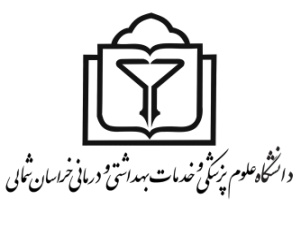 فرم ثبت شکایت/ درخواستنام : نام خانوادگی :ـ موضوع شکایت/ درخواست :ـ مصداق شکایت / درخواست :ـ واحد مورد شکایت / درخواست :نتیجه پس از بررسی اولیه :ـ شکایت مردود (عدم ارتباط با شرح وظایف و اختیارات اداره )ـ شکایت مردود (مغایرت با قوانین و ضوابط ) ـ درخواست واصثله از اشخاص حقیقی و حقوقیـ شکایت منطبق با شرح وظایف و اختیارات ادارهتاریخ ارسال پاسخ :.....................................شماره نامه ارسالی : ...................................اداره بازرسی و پاسخگوئی به شکایاتدانشکده علوم پزشکی خراسان شمالی